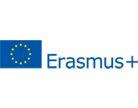 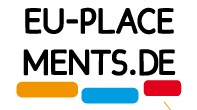 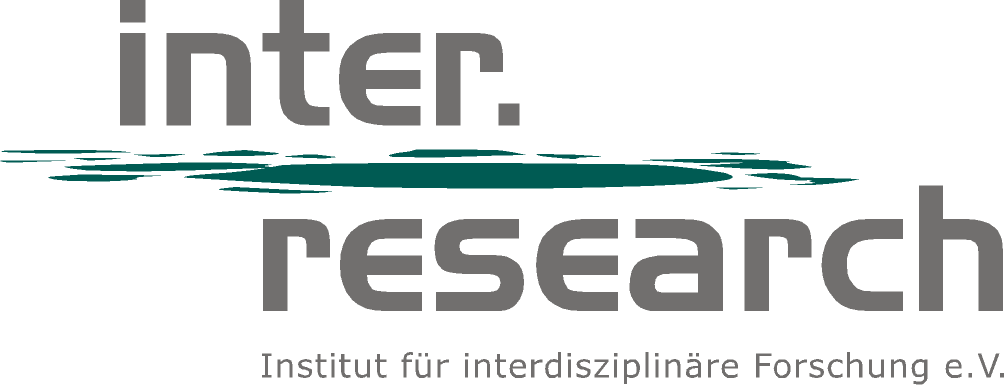 Die Regionale Kontaktstelle für EU-Praktika weist Sie darauf hin, dass die Versicherung des Studentenwerks hinsichtlich Unfallschutz und Haftpflichtschutz im Freizeitbereich nur bedingt bis gar nicht greift. Die Schadenssumme kann in jedem Fall höher sein als die Deckungssumme der Versicherung des Studentenwerks.Der DAAD bietet im Rahmen seiner Gruppenversicherung zum Beispiel entsprechende Möglichkeiten zur Abdeckung von Risiken im Ausland. Weitere Informationen zur DAAD Gruppenversicherung finden Sie unter folgendem Link:https://www.daad.de/versicherung/allgemein/bedingungen/de/14380-daad-versicherung-zielland-ausland/Die Regionale Kontaktstelle für EU-Praktika und die entsendende Hochschule haften nicht für Folgen einer Nicht- oder Unterversicherung.Die Regionale Kontaktstelle für EU-Praktika weist Sie darauf hin, dass Sie sich regelmäßig über die politische Situation im Zielland informieren und die Reise-und Sicherheitshinweise des Auswärtigen Amts regelmäßig konsultieren sollten. Darüber hinaus besteht die Möglichkeit, sich in die Krisenvorsorgeliste für Deutsche im Ausland einzuschreiben:
http://www.konsularinfo.diplo.de/__Zentrale_20Komponenten/Ganze-Seiten/de/Krisenvorsorgeliste/-Krisenvorsorgeliste.html?site=361719Ich habe die Hinweise zum Versicherungsschutz und zu Vorsorgemaßnahmen zur Kenntnis genommen und ich bestätige hiermit, dass ich in den Versicherungsbereichen Kranken-, Unfall- und Haftpflichtversicherung im Ausland versichert bin. ____________________________		__________________________________Ort, Datum					Unterschrift der/des Studierenden